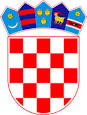 REPUBLIKA HRVATSKAŽUPANIJA SISAČKO-MOSLAVAČKAGRAD KUTINAOSNOVNA ŠKOLA VLADIMIRA VIDRIĆA                      K U T I N AKLASA : 112-06/15-01/03URBROJ: 2176-36-05-15 /01Kutina, 08.09.2015.Matični broj škole :3319067OIB: 82027836579Tel.-: 044-682-326, fax: 682-325Email:skola@os-vvidrica-kt.skole.hr   O G L A S N A  P L O Č Ao v d j e -Na temelju članka 107. Zakona o odgoju i obrazovanju u osnovnoj i srednjoj školi (NN, broj 126./12. – pročišćeni tekst, 94/13.  i 152/14) i Zakona o poticanju zapošljavanja (NN, broj 57/12. i 120/12.), a u cilju korištenja mjere aktivne politike u zapošljavanju Hrvatskog zavoda za zapošljavanje STRUČNO OSPOSOBLJAVANJE ZA RAD BEZ ZASNIVANJA RADNOG ODNOSA, ravnateljica Osnovne škole Vladimira Vidrića , Kutina objavljujeJAVNI POZIVza prijem osobe na stručno osposobljavanje bez zasnivanja radnog odnosau Osnovnoj školi Vladimira Vidrića, Kutinana radnom mjestu UČITELJA  RAZREDNE NASTAVE (M/Ž) -2 IZVRŠITELJA –  na razdoblje do 12 mjeseci u punom radnom vremenu.UVJETI:- potrebna stručna sprema prema Zakonu o odgoju i obrazovanju u osnovnoj i srednjoj   školi (NN, broj 126/12. - pročišćeni tekst , 94/13.  i 152/14) i Pravilniku o stručnoj spremi i   pedagoško-psihološkom obrazovanju učitelja i stručnih suradnika u osnovnom školstvu   (NN, broj 47/96. i 56/01.)-osobe prijavljene u evidenciju nezaposlenih najmanje 30 dana koje nemaju više od 12 mjeseci evidentiranog staža u zvanju za kojeg se obrazovala, bez obzira na ukupno evidentiran staž u mirovinskom osiguranju Kandidati koji ispunjavaju tražene uvjete dužni su uz prijavu dostaviti:- dokaz o stručnoj spremi (preslika diplome)- životopis- domovnicu- uvjerenje o nekažnjavanju  ( ne starije od  6 mjeseci )- potvrdu da se vodi kao nezaposlena osoba bez radnog iskustva duže od 30 dana i   nema više od godinu dana staža u zvanju za koje se obrazovala.Stručno osposobljavanje za rad bez zasnivanja radnog odnosa obavlja se:- na temelju pisanog ugovora o stručnom osposobljavanju za rad bez zasnivanja radnog   odnosa- prema programu stručnog osposobljavanja za rad pod vodstvom mentora.Prijave se podnose u roku osam ( 8 ) dana od dana objave Javnog poziva  na oglasnoj ploči i mrežnim stranicama  HZZ-a i web-u i oglasnoj ploči Škole na adresu: Osnovna škola Vladimira Vidrića Kutina, Školska 2., 44320 Kutina s naznakom ,,ZA STRUČNO SPOSOBLJAVANJE,,.Nepotpune i nepravovremene prijave neće se razmatrati.											Ravnateljica:                                                                                               ________________________Snježana Coha, dipl. učitelj